Edytowalna formatka wzoru znajdującego się w narzędziowniku dla dyrektorów szkół, będącym częścią publikacji pt. „Aktywna szkoła z TIK. Przewodnik i narzędziownik dla dyrektorów szkół”, aut. Dorota Pintal, projekt „Lekcja:Enter”, Fundacja Rozwoju Społeczeństwa Informacyjnego, wyd. 2, Warszawa 2022 2.5. Przykładowy arkusz obserwacji zajęć przez dyrektora/dyrektorkę szkoły, uwzględniający dyspozycje do obserwacji związane z wdrażaniem TIK- wersja do obserwacji stacjonarnej"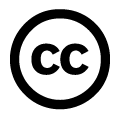 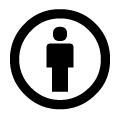 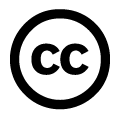 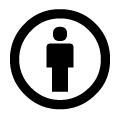 Imię i nazwisko nauczyciela/ nauczycielki KlasaPrzedmiotDataDyspozycje do obserwacji/wskaźnikiDziałania występujące w czasie lekcji, w tym w odniesieniu do TIKPodanie celu lekcji (podaje nauczyciel/ nauczycielka, wypracowuje wspólnie z uczniami, inne)Podanie wymagań (kryteriów sukcesu, kryteriów oceniania)Cel i kryteria związane są z treściami podstawy programowejWykorzystanie w czasie lekcji pomocy dydaktycznych, w tym sprzętu w postaci tabletów, tablic interaktywnych, smartfonów uczniówStosowanie w czasie lekcji metod aktywizującychStosowanie w czasie lekcji narzędzi TIK, w tym celowość działań nauczycieli, zwracanie uwagi na bezpieczne korzystanie z sieciIndywidualizacja pracy uczniów, w tym z wykorzystaniem TIKStwarzanie sytuacji do pracy indywidualnej i pracy zespołowejUdzielanie uczniom informacji zwrotnejAktywność uczniów w realizacji zadań (zaangażowanie, reakcja nauczyciela na brak zaangażowania)Podsumowanie lekcjiEwaluacja celu lekcji, w tym z wykorzystaniem TIKWnioskiWnioskiRekomendacje lub informacja zwrotna (w zależności od modelu obserwacji, jaki przyjmiemy)Rekomendacje lub informacja zwrotna (w zależności od modelu obserwacji, jaki przyjmiemy)